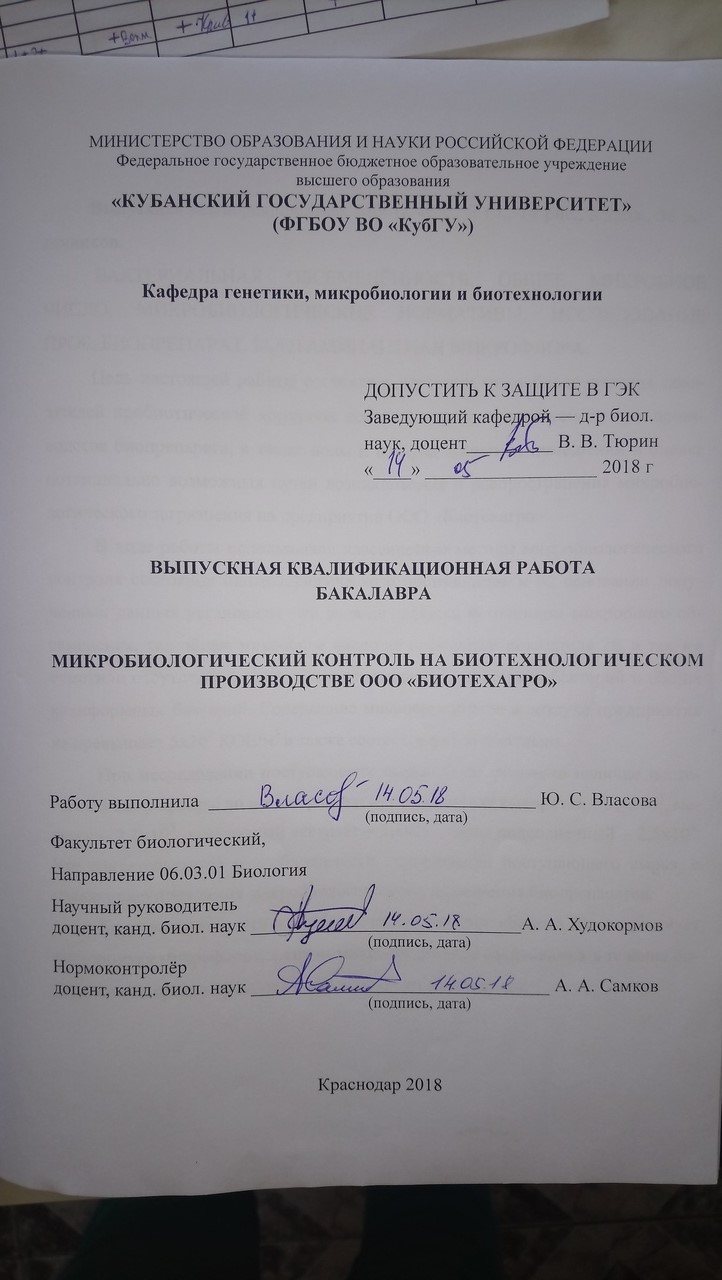 РЕФЕРАТВыпускная квалификационная работа 46 с., 3 гл., 14 рис., 3 табл., 36 источников. БАКТЕРИАЛЬНАЯ ОБСЕМЕНЁННОСТЬ, ОБЩЕЕ МИКРОБНОЕ ЧИСЛО, МИКРОБИОЛОГИЧЕСКИЕ НОРМАТИВЫ, ИССЛЕДОВАНИЕ ПРОБ, БИОПРЕПАРАТ, КОНТАМИНАНТНАЯ МИКРОФЛОРА.Цель настоящей работы состояла в изучении микробиологических показателей пробиотической кормовой добавки, сырья, используемого при производстве биопрепарата, а также воды и воздуха закрытых помещений и оценке потенциально возможных путей возникновения и распространения микробиологического загрязнения на предприятии ООО «Биотехагро». В ходе работы использовали классические методы микробиологического контроля состояния биотехнологического производства и на основании полученных данных установили, что вода не является источником микробного обсеменения, так общее микробное число не превышало показателя 26, а так же отметили отсутствие в пробах термотолерантных кишечных бактерий и общих колиформных бактерий. Содержание микроорганизмов в воздухе предприятия не превышает 5x102 КОЕ/м3 и также соответствует нормативам.При исследовании поступающего сырья, было отмечено наличие посторонней микрофлоры во всех образцах: сухая молочная сыворотка – 3,4x105, меласса – 2,1x105, кукурузный экстракт – 1,1x105, шрот подсолнечный – 2,5x104. Что свидетельствует о необходимости стерилизации поступающего сырья, с целью предупреждения микробиологического загрязнения биопрепаратов.Было выяснено, что в пробиотической добавке «Бацелл М» отсутствует посторонняя микрофлора, а титры микроорганизмов сохраняются в течение определённых сроков хранения и соответствуют заявленным.СОДЕРЖАНИЕОпределения, обозначения и сокращения……………………………….............4Введение…………………………………………………………………………...51 Аналитический обзор…………………………………………………….……..7Санитарно – микробиологический контроль при производстве микробных биопрепаратов……………..…………………………………...…...71.2 Основные пути контаминации в процессе производства биопрепаратов..……………………………….…………………………..…….11 Материал и методы исследования……………………………………....15Объект исследования…………………………………………………......15Питательные среды и культивирование……………………………..…..15Микробиологический контроль воды…………………………..……….17Микробиологический контроль воздуха помещений……………..……17Микробиологический контроль поступающего сырья на производство.182. 6 Микробиологический контроль пробиотической добавки «Бацелл М»…………………………………………………………………….....18 Микробиологический контроль на биотехнологическом производстве ООО «Биотехагро».…………………………………..…………………..……..19 Бактериологическое исследование воды………………..…….……….193.2 Бактериологическое исследование воздуха……………………………..…22Бактериологическое исследование поступающего сырья на производство……………………………………………………………………...34Бактериологическое исследование пробиотической добавки «Бацелл М»……………………………………………..…………………………………...36Заключение……………………………………………………………………….43Список использованных источников………………………………………...…44